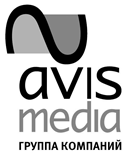 Заявка на проведение вебинараЗаявку необходимо отправить по e-mail: sales@avis-media.comили по факсам:8(495)788-06-34, (495) 788-73-88Тема требуемого вебинара (если его нет в списке проводимых нами вебинаров, то опишите кратко, что вы хотите услышать по этой теме)Ваши ФИО и название предприятияТелефон по которому с вами можно связаться В какое время вам было бы удобно прослушать вебинар (первая или вторая половина дня)